Name________________________________________		Date_________		Period____Socratic Seminar QuestionsDirections: These questions will guide our discussion of the end of the book.  Read through and choose three to write out a response to. 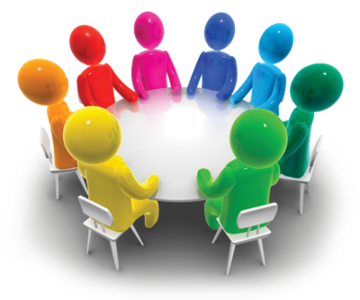 Why do you think the novel ends the way it does?What is the purpose of bringing back Tom Sawyer?Does the ending of the book show Huck’s progress or regression?How is freedom defined at the end?Does Jim ever get his freedom?Does Huck ever get his freedom?Compare and contrast Huck and Tom.  What do we know about them?What role does morality play at the end?  Who is the most moral/immoral character?What has Huck learned?What is Tom’s purpose in the novel as a whole? Is Tom a cruel character or just an immature young boy?Question of your own:Name________________________________________		Date_________		Period____Socratic Seminar QuestionsDirections: These questions will guide our discussion of the end of the book.  Read through and choose three to write out a response to. Why do you think the novel ends the way it does?What is the purpose of bringing back Tom Sawyer?Does the ending of the book show Huck’s progress or regression?How is freedom defined at the end?Does Jim ever get his freedom?Does Huck ever get his freedom?Compare and contrast Huck and Tom.  What do we know about them?What role does morality play at the end?  Who is the most moral/immoral character?What has Huck learned?What is Tom’s purpose in the novel as a whole? Is Tom a cruel character or just an immature young boy?Question of your own: